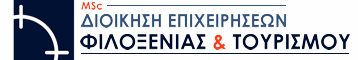 ΕΛΛΗΝΙΚΟ ΜΕΣΟΓΕΙΑΚΟ ΠΑΝΕΠΙΣΤΗΜΙΟΤΜΗΜΑ ΔΙΟΙΚΗΣΗΣ ΕΠΙΧΕΙΡΗΣΕΩΝ & ΤΟΥΡΙΣΜΟΥΠΡΟΓΡΑΜΜΑ ΜΕΤΑΠΤΥΧΙΑΚΩΝ ΣΠΟΥΔΩΝ«ΔΙΟΙΚΗΣΗ ΕΠΙΧΕΙΡΗΣΕΩΝ ΦΙΛΟΞΕΝΙΑΣ & ΤΟΥΡΙΣΜΟΥ»Αίτηση για απαλλαγή από τέλη φοίτησηςστο  Μεταπτυχιακό Πρόγραμμα Σπουδών«Διοίκηση Επιχειρήσεων Φιλοξενίας και Τουρισμού»Επώνυμο:  Όνομα:    Όνομα Πατέρα:  Διεύθυνση επικοινωνίας (με ΤΚ):Τηλέφωνο: σταθερό..……………………..κινητό  E-mail: Ημερομηνία γέννησης: Έτος Εισαγωγής : Συνημμένα με την αίτησή μου για απαλλαγή τελών φοίτησης σας υποβάλλω τα παρακάτω δικαιολογητικά :Πρόσφατο Ε1 Πρόσφατο Εκκαθαριστικό ΕφορίαςΠιστοποιητικό οικογενειακής κατάστασηςΥπεύθυνη δήλωση  								     Ημερομηνία: …../……/……								              Ο/Η Αιτών/ούσα